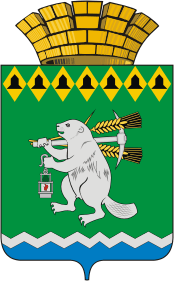 Дума Артемовского городского округаVI созыв28 заседание       РЕШЕНИЕот 28 декабря 2017 года				      № 300О внесении изменений в персональные составы постоянных комиссий, утвержденные решением Думы  Артемовского городского округа от 13.10.2016 № 8	В соответствии со статьями 22, 23 Устава Артемовского городского округа, статьей 27 регламента Думы Артемовского городского округа, утвержденного решением Думы Артемовского городского округа  от 13.10.2016 № 11,Дума Артемовского городского округа РЕШИЛА:Внести следующие изменения в персональные составы постоянных комиссий, утвержденные решением Думы Артемовского городского округа от 13 октября 2016 года № 8 (с изменениями от 27.12.2016 № 66, от 31.08.2017 № 232, от 28.09.2017 № 250, от 26.10.2017 № 272):исключить Юсупова Сергея Романовича из состава постоянной комиссии по вопросам местного самоуправления, нормотворчеству и регламенту;включить Юсупова Сергея Романовича в состав постоянной комиссии по жилищно-коммунальному хозяйству.2. Настоящее решение вступает в силу со дня его принятия.3. Настоящее решение Думы Артемовского городского округа опубликовать в газете «Артемовский рабочий» и разместить на официальном сайте Думы Артемовского городского округа в информационно-телекоммуникационной сети «Интернет».Председатель ДумыАртемовского городского округа                                             К.М.Трофимов